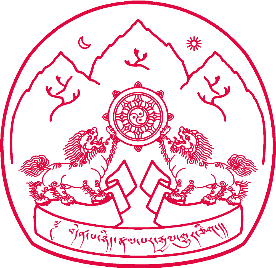 ༄༅།།བོད་ཀྱི་སྐད་ཡིག་དང་ནང་དོན་རིག་པའི་ཟབ་ཁྲིད་ཐེངས་དགུ་པའི་འགེངས་ཤོགApplication form ༡༌ མིང་།		་་་་་་་་་་་་་་་་་་་་་་་་་་་་་་་་་་་་་་་་་་་་་་་་་་་་་་་་་་་་་་་་་་་་་་་་་་་༢༌སྐྱེས་ཚེས།		་་་་་་་་་་་་་་་་་་་་་་་་་་་་་་་་་་་་་་་་་་་་་་་་་་་་་་་་་་་་་་་་་་་་་་་་་་་་་་			༣༌ཕ་མིང་།		་་་་་་་་་་་་་་་་་་་་་་་་་་་་་་་་་་་་་་་་་་་་་་་་་་་་་་་་་་་་་་་་་་་་་་་་་་་་་༤༌མ་མིང		་་་་་་་་་་་་་་་་་་་་་་་་་་་་་་་་་་་་་་་་་་་་་་་་་་་་་་་་་་་་་་་་་་་་་་་་་་་་༥༌དང་བླངས་དཔྱ་དེབ་ཨང་།་་་་་་་་་་་་་་་་་་་་་་་་་་་་་་་་་་་་་་་་་་་་་་་་་་་་་་་་་་་་་་་་་་་་་་་་་་་་་་་་་་་་་་་་་་་་་་་་་་་་་་་་་་་་་་་་༦༌ཁྱབ་ཁོངས་ས་གནས་མིང་།་་་་་་་་་་་་་་་་་་་་་་་་་་་་་་་་་་་་་་་་་་་་་་་་་་་་་་་་་་་་་་་་་་་་་་་་་་་་་་་་་་་་་་་་་་་་་་་་་་་་་་་་་་་་་་༧༌སྡོད་གནས་ཁ་བྱང་།		་་་་་་་་་་་་་་་་་་་་་་་་་་་་་་་་་་་་་་་་་་་་་་་་་་་་་་་་་་་་་་་་་་་་་་་་་་་་་་་་་་་་་་་་་་་་་་་་་་་་་་་་་་་་་་་་་་་་་་་་་་་་་་་་་་་་་་་་་་་་་་་་་་་་་་་་་་་་་་་་་་་་་་་་་་་་་་་་་་་་་་་་་་་་་་་་་་་་་་་་་་་་་་་་་་་་་་་་་་་་་་་་་་་་་་་་་་་་་་་་་་་་་་་་་་་་་་་་་་་་་་་་་་་་་་་་་་་་་་་་་་་་་་་་་་་་་་་་་་་་་་་་་་་་་་་་་་་་་་་་་་་་་་་་་་་་་་་་་་་་་་་་་་་་་་་་་་་་་་་་་་་་་་་་་་་་་་་་་་་་་་་་་་་་་་་་་་་་་་་་་་་་་་་་་་་་་་་༨༌འབྲེལ་གཏུགས་ཨང་གྲངས།་་་་་་་་་་་་་་་་་་་་་་་་་་་་་་་་་་་་་་་་་་་་་་་་་་་་་་་་་་་་་་་་་་་་་་་་་་་་་་་་་་་་་་་་་་་་་་་་་་་་་་་་་་་་་་༩༌གློག་འཕྲིན་ཁ་བྱང་།	་་་་་་་་་་་་་་་་་་་་་་་་་་་་་་་་་་་་་་་་་་་་་་་་་་་་་་་་་་་་་་་་་་་་་་་་་་་་་་་་་་་་་་་་་་་་་་་་་་་་་་་་་་་་་་་་་་་་་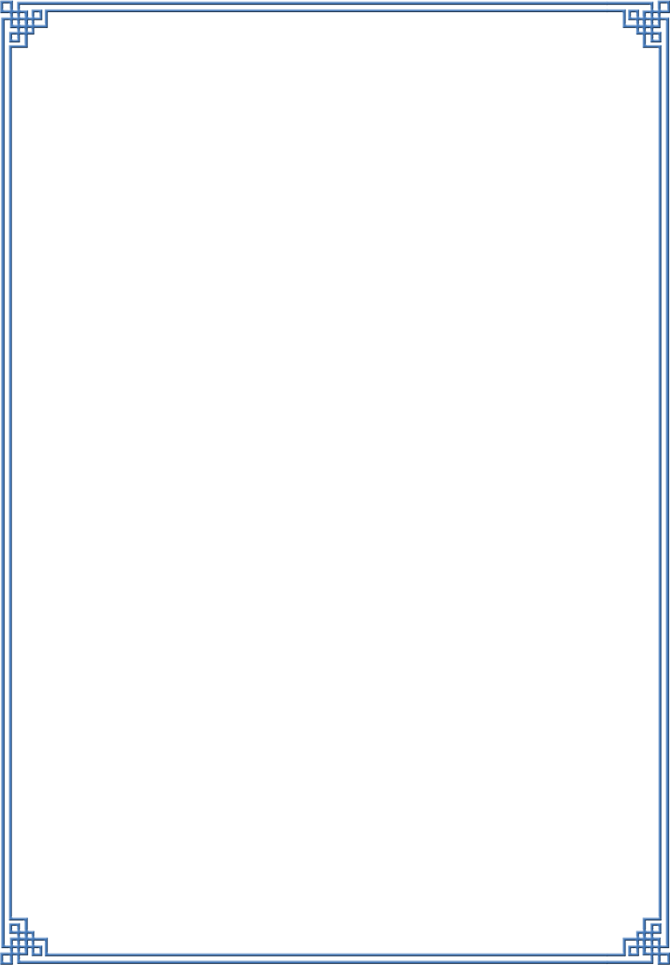 ༡༠༌ཤེས་ཚད་ལག་འཁྱེར་ཇི་ཡོད་དང་གྲུབ་འབྲས་བརྒྱ་ཆ།༡༡༌ ཟབ་ཁྲིད་ནང་བཞུགས་དགོས་པའི་རྒྱུ་མཚན་བྲིས།་་་་་་་་་་་་་་་་་་་་་་་་་་་་་་་་་་་་་་་་་་་་་་་་་་་་་་་་་་་་་་་་་་་་་་་་་་་་་་་་་་་་་་་་་་་་་་་་་་་་་་་་་་་་་་་་་་་་་་་་་་་་་་་་་་་་་་་་་་་་་་་་་་་་་་་་་་་་་་་་་་་་་་་་་་་་་་་་་་་་་་་་་་་་་་་་་་་་་་་་་་་་་་་་་་་་་་་་་་་་་་་་་་་་་་་་་་་་་་་་་་་་་་་་་་་་་་་་་་་་་་་་་་་་་་་་་་་་་་་་་་་་་་་་་་་་་་་་་་་་་་་་་་་་་་་་་་་་་་་་་་་་་་་་་་་་་་་་་་་་་་་་་་་་་་་་་་་་་་་་་་་་་་་་་་་་་་་་་་་་་་་་་་་་་་་་་་་་་་་་་་་་་་་་་་་་་་་་་་་་་་་་་་་་་་་་་་་་་་་་་་་་་་་་་་་་་་་་་་་་་་་་་་་་་་་་་་་་་་་་་་་་་་་་་་་་་་་་་་་་་་་་་་་་་་་་་་་་་་་་་་་་་་་་་་་་་་་་་་་་་་་་་་་་་་་་་་་་་་་་་་་་་་་་་་་་་་་་་་་་་་་་་་་་་་་་་་་་་་་་་་་་་་་་་་་་་་་་་་་་་་་་་་་་་་་་་་་་་་་་་་་་་་་་་་་་་་་་་་་་་་་་་་་་་་་་་་་་་་་་་་་་་་་་་་་་་་་་་་་་་་་་་་་་་་་་་་་་་་་་་་་་་་་་་་་་་་་་་་་་་་་་་་་་་་་་་་་་་་་་་་་་་་་་་་་་་་༼ཁས་ལེན་དམ་བཅའ།༽༄༅།།ཕྲན་་་་་་་་་་་་་་་་་་་་་་་་་་་་་་་་་་་་་་་་་་་་་་་་་་་་་་་་་་་་་་་་་་་་་་་་་་་་་་་་ནས་བོད་མིའི་སྒྲིག་འཛུགས་ཆོས་རིག་ལས་ཁུངས་དང་། རྒྱུད་སྨད་གངས་ཅན་རིག་གནས་སློབ་གྲྭ་ཟུང་སྦྲེལ་གྱི་ལས་འཆར་འོག་གཏན་འབེབས་བྱས་པའི་སྒྲིག་གཞི་ཁག་ལ་བརྩིས་བཟུང་དང་། ཟབ་ཁྲིད་དུས་ཡུན་ཆ་ཚང་རིང་མཉམ་ཞུགས་ཀྱིས་སློབ་སྦྱོང་མཐར་ཕྱིན་པ་བྱ་རྒྱུའི་ཁས་ལེན་དམ་བཅའ་རུ། ཕྱི་ལོ་ ༢༠༢༢ ཟླ་ ༠༥ ཚེས་ ༠༢ ལ།།དོ་བདག་གི་ས་རྟགས།ལག་འཁྱེར་།སློབ་གྲྭ / མཐོ་སློབ།ཐོན་ཚེས།ཆ་བསྙོམས་བརྒྱ་ཆ།